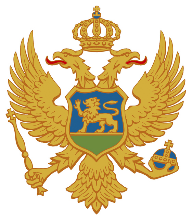 CRNA GORAZAVOD ZA ŠKOLSTVOPredmetni programKONTRABASI, II i III razred trogodišnje osnovne muzičke školePodgorica2018.SADRŽAJNAZIV PREDMETAKONTRABASODREĐENJE PREDMETAKontrabas (ital. contrabasso, engl. double-bass) je instrument koji pripada grupi gudačkih instrumenata, a njegov razvoj se može pratiti od njegovog prvobitnog naziva “contrabasso di viola” pa do današnjih dana. U instrumente iz grupe gudača, pored kontrabasa ubrajamo violinu, violu i violončelo. Iako vrlo sličnog oblika, svi instrumenti iz grupe gudača se veoma razlikuju u veličini i tonskom opsegu. Kroz svoju evoluciju kontrabas je izrađivan u raznim oblicima i veličinama dok nije standardizovan na italijansku i njemačku formu.Tokom nastave iz predmeta Kontrabas predvidjeno je da učenici steknu osnovna znanja i vještine u sviranju instrumenta. Predmet Kontrabas se izučava od I do III razreda trogodišnje osnovne muzičke škole sa 2 časa nedjeljno.Sedmični broj časova po godinama obrazovanja u osnovnoj muzičkoj skoliCILJEVI PREDMETAKroz predmet Kontrabas učenici:razvijaju međusobno povjerenje na relaciji profesor-učenik;njeguju pozitivan odnos prema klasičnoj muzici;usvajaju osnovne elemente muzičke pismenosti;upoznaju instrument i njegove mogućnosti;razvijaju memoriju i muzički sluh;osposobljavaju se za samostalni rad uz razvijanje kritičkog mišljenja i sposobnost rješavanja problema;razvijaju pravilno držanje−stav za instrumentom i motoriku lijeve i desne ruke u cilju izvođenja muzičkih djela;razvijaju svijest o očuvanju vlastitog zdravlja kroz pravilno držanje i vježbanje na instrumentu;razvijaju svijest o potrebi očuvanja prirode i zaštite životne sredine;razvijaju samopouzdanje i sigurnost u vlastite sposobnosti;razvijaju sposobnost za koncertnu djelatnost;razvijaju sposobnost za zajedničko muziciranje, a samim tim i socijalnu interakciju u okviru raznih vrsta ansambala;upoznaju istoriju kontrabasa i različite muzičke kulture i tradicije koje su uticale na razvoj instrumenta;upoznaju mogućnosti napredovanja u slučaju nastavka školovanja.POVEZANOST SA DRUGIM PREDMETIMA I MEĐUPREDMETNIM TEMAMABitno je istaći da se predmet Kontrabas po nastavnom planu i programu počinje izučavati u starosnoj dobi od 12 godina kada učenici već imaju određeno predznanje i osnovnu muzičku pismenost koju je potrebno dalje nadograđivati i unapređivati.Naročito u početnim razredima, treba raditi na povezanosti sa predmetima Likovna kultura (likovni doživljaj slušanog djela) i Fizičko vaspitanje (osnovne vježbe za opuštanje tijela, pravilan stav za instrumentom kao i vježbe za pravilno disanje tokom sviranja). Vježbe za jačanje i istezanje  kičmenog stuba su neophodne za očuvanje zdrastvenog stanja učenika s obzirom na to da je učenik u kontinuitetu izložen radu sa fizički vrlo zahtjevnim instrumentom.Kroz istoriju razvoja instrumenta, učenici se upoznaju sa uticajem raznih evropskih previranja koja su umnogome usporavala protok informacija, kao i evropskih muzičkih kultura i tradicija u evoluciji instrumenta. Nemogućnost protoka informacija usporio je napredak i standardizaciju kontrabasa kao najnovijeg i najvećeg člana grupe gudačkih instrumenata. Za razumjevanje dinamičko agogičkih oznaka koje su napisane na italijanskom jeziku, neophodna je korelacija sa nastavom Italijanskog jezika. Izgovor i pravilno pisanje stranih riječi, imena i pojmova koji se upotrebljavaju u muzici stiče se i razvija izučavanjem stranog jezika.Neophodno je razvijanje svijesti o potrebi očuvanja prirode i zaštite životne sredine, koja kroz zabranu sječe određenih vrsta drveta, prvenstveno korišćenih za izradu gudala (Paubrasilia, opšte poznata kao Pernambuco ili Brazilwood), i stavljanje na listu ugroženih vrsta IUCN (International Union for Conservation of Nature ili Internacionalna unija za očuvanje prirode) pokušava da to pitanje stavi u centar pažnje svjetske javnosti.OBRAZOVNO-VASPITNI ISHODI PREDMETAI RAZREDII RAZREDIII RAZREDObavezni minimum programa:DIDAKTIČKE PREPORUKE ZA REALIZACIJU PREDMETAKroz nastavu iz predmeta Kontrabas učenik se osposobljava za bavljenje muzikom na nivou znanja osnovne škole, ali i za nastavak školovanja u srednjoj muzičkoj školi. Kvalitetna nastava podrazumjeva uspostavljanje međusobnog povjerenja između profesora i učenika. Od profesora se očekuje da se redovno i savjesno priprema za časove,  pažljivo prateći i planirajući razvoj svakog učenika ponaosob. Svaki čas mora biti iskorišćen da bi se u učenicima probudilo dodatno interesovanje za izučavanje predmetnog instrumenta kao i šireg poznavanja muzike.Priprema nastave obuhvata niz aktivnosti kao što su: detaljno proučavanje djela koja odgovaraju učenikovom trenutnom nivou sposobnosti (izvođačke i psiho-fizičke) i kontinuiranog praćenja postignuća učenika. Učenik treba da razvije kritički odnos prema osnovnim elementima muzičkog izvođenja, a kroz samostalno bavljenje instrumentom mora formirati radne navike. Predmet po svojoj prirodi omogućava afektivni, psiho-motorički, spoznajni, estetski i psiho-socijalni razvoj. Zbog toga treba kombinovati sve muzičke aktivnosti (izvođenje, stvaranje i slušanje) u skladu sa razvojnim mogućnostima učenika. SlušanjeSlušanje muzike predstavlja važan segment u muzičkom razvoju učenika, bitan skoro koliko i izvođenje. Naglašava se analitičko slušanje muzike, prevashodno u naprednijem stadijumu učenja kroz analizu različitih muzičkih epoha. U analitičko slušanje muzike ubrajamo i analizu izvođenja eminentnih svjetskih umjetnika (audio ili video zapis) pri čemu posebno obraćamo pažnju na: melodiju, boju zvuka, volumen zvuka, izvodjački koncept, muzički oblik itd. Neophodno je učenike upoznati sa muzičkim djelima različitih razdoblja kako bi se uspostavila vrjednosna mjerila za estetsko i kritičko doživljavanje muzike i kako bi se kod učenika razvijao muzički ukus. Slušanje i analiziranje kompozicija koje učenik izvodi (u interpretaciji kvalitetnih izvođača) je veoma važno jer gradi i razvija kritički stav kod učenika. IzvođenjeSvrha izvođenja je da se omogući uvid u proces učenikovog razvoja i napretka.  Izvođenje ima primarnu ulogu i zauzima najveći dio časa, a ujedno je veoma značajno za učenikovo rano sticanje izvođačkog iskustva, kako u solističkom sviranju, tako i u radu sa korepetitorom, pri čemu se dodatno unpređuje sposobnost učenika za „timski rad“, tj. saradnju sa korepetitorom kao i raznim drugim kamernim i simfonijskim sastavima. Da bi pripremio učenika za uspješno savladavanje, a kasnije i izvođenje,  nastavnik bira djelo prema izvođačkim sposobnostima učenika. Cilj izvođenja je da učenik  ritmički precizno, muzički i tonski oblikovano odsvira kompoziciju. Takodje, treba naglasiti da kroz izvođenje učenik dobija na samopouzadnju kroz kontinuiran kontakt sa instrumentom, postepeno povećavajući neprekidne intervale izvođenja i pri tom naknadno unapređuje svoj potencijal. Veoma je važno da nastavnik demonstrira pravilno izvođenje svojom interpretacijom kako bi na taj način dodatno stimulisao i ohrabrio učenika. Učenik bi trebalo da razvije kritički odnos prema osnovnim elementima muzičkog izvođenja.StvaranjeStvaranje ima za cilj da kod učenika podstiče i razvija kreativnost i tijesno je povezano sa izvođenjem. Izvođenje mora prethoditi stvaranju, odnosno osmišljavanju izvođenja konkretnog djela. Kroz interakciju sa profesorom, učenik unapređuje svoj potencijal za stvaranje. Takođe,  moguće je predstaviti učenicima i različite primjere izvođenja (audio ili vidio zapisom) kako bi im se, kroz bolji pristup informacijama, omogućilo da što prije pronađu svoj lični način izražavanja. Izvođenje umjetničkog djela je samo po sebi stvaralački čin kojem prethodi priprema ili uvježbavanje izvođenja kompozicije, osmišljavanje koncepta i sl. I razredU prvom razredu neophodno je obezbijediti adekvatne uslove za održavanje nastave: kontrabas odgovarajuće veličine (1/8 ,1/4 I ½ ) u skladu sa uzrastom učenika koja započinju nastavu u tom dobu. Djeca koja započinju nastavu iz predmeta Kontrabas, najčešće su već dio osnovnog muzičkog obrazovnog sistema. Pa ipak, da bi predavač bio bolje pripremljen za potrebe mladih polaznika u nastavi, potrebno je da uz podrobno informisanje kod učenikovog profesora Solfeđa lično provjeri stepen znanja učenika, kako bi se bolje pripremio za dalju nastavu. U prvoj godini rada sa učenicima, vrlo je bitno da se prvenstveno radi na razvijanju ljubavi prema instrumentu i muzičkoj umjetnosti uopšte, ne zanemarujući predmetni program. Nadalje, neophodno je ostvariti blisku komunikaciju sa roditeljima učenika jer je njihov uticaj tokom prvih učenikovih kontakata sa instrumentom veoma važan. Cilj je da svaki čas bude maksimalno iskorišćen, kako bi se kod učenika probudilo dodatno interesovanje koje bi se zatim osmjeravalo na pravi način. Prvi koraci su uvijek među najbitnijim za dalji razvoj učenika. Od najvećeg je značaja da se na pravilan način pristupi postavljanju “temelja” (pravilna postavka lijeve i desne ruke, pravilan hvat gudala, brzina kretanja struna preko žica-raspodjela gudala, kvalitetan ton, intonacija…) za dalji umjetnički napredak učenika. Primjenom raznih pedagoških pristupa profesor mora podsticati i ohrabrivati učenike u daljem razvoju. Neophodno je planirati nastavu unaprijed tako da svaki trenutak sa učenicima bude maksimalno iskorišćen kako bi nastavnik podstakao njihov cjelokupan umjetnički razvoj. II razredNakon prve godine pohađanja nastave iz predmeta Kontrabas u kojoj je fokus predavača bio na razvijanju ljubavi prema instrumentu i muzičkoj umjetnosti uopšte, te postavljanju “zdravih temelja”  prvenstveno u tehničkom smislu (pravilna postavka lijeve i desne ruke, pravilan hvat gudala, brzina kretanja struna preko žica-raspodjela gudala, kvalitetan ton, intonacija, napredovanje do III pozicije…) dolazimo do druge godine pohađanja nastave kada zahtjevi postaju mnogo veći, kako kod učenika, tako i kod profesora. Nastava postaje sveobuhvatnija i fokus je na ravnomjernom razvoju učenika u više disciplina koju su mu dostupne u njegovom uzrastu (slušanje koncerata kamernih i simfonijskih orkestara, solističkih recitala, upoznavnje sa klasičnom literaturom, napredak ka VI poziciji, upoznavanje sa osnovama artikulacije, dinamike, tempa…). Treba voditi računa da niti jedan učenik nije identičan, pa prema tome, treba prilagođavati nastavu njihovom razvoju, ne gubeći iz vida ishode predmetnog programa, a trudeći se da svaki novi čas bude dobro osmišljen i zanimljiv kako bi motivacija i interesovanje učenika ostalo na potrebnom nivou. Zavisno od darovitosti učenika, moguće je ubrzati program (na primjer, pomjeriti od VI pozicje na VI ½ ili VII), ali se generalno to ne preporučuje ako postoji sumnja da će ubrzavanje programa dovesti do preopterećenja učenika, a samim tim i do pada kvaliteta u realizaciji predmetnog programa. III razredU posljednjoj fazi trogodišnjeg osnovnog muzičkog obrazovanja iz predmeta Kontrabas nastavljamo da unapređujemo znanje stečeno u prethodne dvije godine i dopunjavamo ga novim vještinama. Kao prvo, ulazak u palčevu poziciju koja otvara mogućnosti za rad na mnogo složenijim djelima različitih muzičkih epoha (sonate, koncerti…). Umjetnički i tehnički zadaci postaju mnogo zahtjevniji. Učenike koji se svojim talentom i angažovanjem posebno ističu, moguće je uputiti na državna i međunarodna takmičenja u skladu sa procjenom profesora i učenikovim sposobnostima.  Kako je navedeno u didaktičkim preporukama za prethodna dva razreda, jedan od najbitnijih ciljeva je održati interesovanje učenika kao i zdrave tehničko-muzičke fundamente, posebno iz razloga što ulazimo u period koji će biti od ključnog značaja za učenikovo opredjeljenje pri izboru daljeg školovanja (profesije). U završnom, trećem razredu, neohodno je u potpunosti sagledati sposobnosti učenika za nastavak školovanja (motivaciju, psihofizičke sposobnosti…) i pomoći mu u daljem izboru. Takođe, neophodno je ostvariti blisku komunikaciju sa roditeljima i pomoći im da zajednički donesu odluku koja će biti najbolja za dalji razvoj njihovog djeteta.PRILAGOĐAVANJE PROGRAMA DJECI SA POSEBNIM OBRAZOVNIM POTREBAMA I DAROVITIM UČENICIMAa. Prilagođavanje programa djeci sa posebnim obrazovnim potrebamaČlanom 11 Zakona o vaspitanju i obrazovanju djece sa posebnim obrazovnim potrebama propisano je da se u zavisnosti od smetnji i teškoća u razvoju, kao i od individualnih sklonosti i potreba djece obrazovni programi, pored ostalog mogu: a.) modifikovati skraćivanjem ili proširivanjem sadržaja predmetnog programa; b.) prilagođavati mijenjanjem metodike kojom se sadržaji predmetnog programa realizuju.Član 16 istog Zakona propisuje da je škola, odnosno resursni centar dužan da, po pravilu, u roku od 30 dana po upisu djeteta, donese individualni razvojno-obrazovni program za dijete sa posebnim obrazovnim potrebama (IROP), u saradnji sa roditeljem i o tome obavijesti Zavod za školstvo, Centar za stručno obrazovanje i Ispitni centar. Profesori Kontrabasa imaju važnu ulogu u procjeni kako program Kontrabas može pružiti najbolje moguće iskustvo svim učenicima. U standardizovanju individualnih programa za rad sa djecom sa posebnim obrazovnim potrebama najbolje je sarađivati sa pedagoško-psihološkim službama,  roditeljima,  drugim muzičkim pedagozima, kako bi se podijelila neposredna iskustva, ali i sa kolegama  drugih predmeta u matičnoj školi, sa drugim školama i sa relevantnim institucijama visokog obrazovanja. Iskustva pokazuju da će procjena biti najuspješnija kada čitava zajednica nastupa sinhrono. Prepoznavanje prihvatljivih ishoda, njihovo ovladavanje kroz interdisciplinarnost, redovno praćenje napretka će pružiti roditeljima i drugim donosiocima odluka informacije koje će biti od koristi za permanentni razvoj djeteta. b. Prilagođavanje programa darovitim učenicimaNastavnik je dužan da sa posebnom pažnjom prati angažovanje učenika koji su daroviti. Njihova darovitost ( sluh, ritam, muzička inteligencija, koordinacija pokreta, logičko razmišljanje, memorija, moć zapažanja, želja za učenjem, slušanjem i reprodukovanjem muzike i sl)  se ogleda u mogućnosti savladavanja težih kompozicija u odnosu na njihov uzrast i mogućnost izvođenja istih na naprednijem umjetničkom nivou od onog koji im po osnovnom programu pripada. Rad sa njima za pedagoga predstavlja veliki izazov i odgovornost. Posebnu pažnju treba posvetiti odabiru programa za takve učenike. Takođe, vrlo je bitno naglasiti da je vježbanje, samostalno rješavanje određenih izazova, kao i cjelokupno angažovanje učenika jasan pokazatelj da je učenik zainteresovan da se u većoj mjeri posveti instrumentu. Aktivnosti darovitog učenika podrazumijevaju učestvovanje na koncertima škole, ostalim javnim nastupima i na republičkim i međunarodnim takmičenjima. Veoma je važno, u skladu sa mogućnostima, izabrati nekoliko takmičenja, jer na taj način profesor, a i sam učenik ima objektivnu sliku o uspješnosti njihovog zajedničkog rada.H.	VREDNOVANJE OBRAZOVNO-VASPITNIH ISHODAU toku školske godine profesor Kontrabasa u kontinuitetu bilježi i prati učenikov rad kroz prisustvo, aktivnosti na času, samostalni rad i učešće na javnim nastupima (kolokvijum, interni i javni čas, koncerti škole i godišnji ispit). Učenike treba upoznati sa elementima koji će biti ocjenjivani i vrednovani tokom cijele godine.  Na osnovu navedenih aktivnosti, profesor vrednuje učenikov rad i postignuća ocjenom na kraju svakog klasifikacionog perioda. Na kraju školske godine učenik polaže godišnji ispit pred tročlanom komisijom (predsjednik, stalni član i ispitivač) koja formira zaključnu ocjenu na osnovu sviranja na godišnjem ispitu kao i na osnovu dotadašnjih rezultata sa klasifikacionih perioda. Tabela za ocjenjivanje godišnjeg ispitaUSLOVI ZA REALIZACIJU PREDMETA (STRUČNA SPREMA I LITERATURA)Materijalno-tehnički usloviInstrument veličine primjerene uzrastu učenika (1/8 ,1/4 , ½ ) kao i odgovarajuća vrsta gudala, pult i ostali neophodni potrošni materijal (solističke žice, orkestarske žice, kalafonijum, sredstvo za održavanje instrumenta);učionica odgovarajućih muzičko-pedagoških standarda: zvučno izolovana, sa kvalitetnom ventilacijom i osvjetljenjem, po mogućnosti dekorisana fotografijama pravilnog stava muzičara za kontrabasom, djelova kontrabasa, portretima poznatih kontrabasista I sl.;nototeka;audio-vizuelna sredstva;klavir ili pjanino kao pomoćno sredstvo u nastavi (korepeticija, štimovanje I sl);korepetitorStručna spremaPredmet Kontrabas predaje diplomirani muzičar kontrabasista.Okvirni spisak literature I razredII razredIII razredPri izradi Predmetnog programa autor je koristio:Metodološko uputstvo za pisanje predmetnih programa zasnovanih na ishodima učenja, 2017. i važeća zakonska regulativa.Predmetni program Muzička kultura, Zavod za školstvo, Crna Gora, 2017.Predmetni program KontrabasMuzička enciklopedijaIstorija muzike, Josip AndreisA New History of the Double Bass, Paul BrunThe Harper Dictonary of Music, Christine AmmerPredmetni program KONTRABAS za I, II i III razred osnovne muzičke škole uradio je mr Zoran Zakrajšek, profesor na Muzičkoj akademiji Cetinje.Nacionalni savjet za obrazovanje (III saziv) je na 5. sjednici od 16. jula 2018. godine utvrdio predmetni program KONTRABAS za I, II i III razred osnovne muzičke škole. RazredSedmicni broj casovaUkupni broj casovaObavezni dio 80-85 %Otvoreni dio 15-20 %Teorijska nastava  10 %Vjezbe i ostali vidovi nastaveI26880%20%20%80%II26880%20%20%80%III26280%20%20%80%Obrazovno-vaspitni ishod 1Na kraju učenja učenik ce moći da pokaže osnove služenja instrumentom. Ishodi učenjaTokom učenja učenik će moći da:imenuje djelove instrumenta I demonstrira namjenu svakog pojedinačnog dijela;zauzme pravilan stav za instrumentom;ovlada pravilnom postavkom lijeve ruke u polupoziciji;razvije kordinaciju pokreta lijeve i desne ruke;ovlada tehnikom držanja gudala;upozna se sa osnovnim dinamičkim oznakama, osnovnom muzičkom terminologijom i njenom primjenom;koristi gudalo cijelom njegovom površinom od vrha do žabice; ovlada pravilnom postavkom, brzinom kretanja i promjenom pravca gudala (desna ruka);objasni kako nastaje ton na instrumentu;svira ljestvice i lake etide;upozna se sa osnovnim tonskim osobinama i karakteristikama instrumenta.Didaktičke preporuke za realizaciju obrazovno-vaspitnog ishodaSadržaji/pojmovi:djelovi instrumenta;pravilan stav za instrumentom;postavka lijeve ruke u polupoziciji;postavka desne ruke i pravilno držanje gudala (rame, lakat, šaka i prsti) uz  ravnomjernu brzinu kretanja gudala;prstored;tonske karakteristike instrumenta;intonacija, memorija, ritam;osnove dinamičke oznake I muzička terminologija  Aktivnosti učenja*U nastavi predmeta Kontrabas ishod učenja se ostvaruje kombinacijom dva, odnosno tri vida aktivnosti: izvođenje, stvaranje, slušanje.           Učenik (se):pokazuje djelove instrumenta i raspoznaje njihovu praktičnu namjenu; vježbajući navikava na pravilan položaj tijela i pravilno držanje instrumenta tokom sviranja;vježbajući stiče naviku da tijelo bude opušteno i da pravilno, opušteno diše;vježbajući, vizuelno i slušno opaža različite tonske žice, njihove tonske opsege kao i različitost u njihovoj debljini;koriguje postavku lijeve ruke na osnovu demonstracije profesora, primjenjujući njegove preporuke;vježbajući raspoznaje da postavka prsta na žici utiče na intonaciju, koju vježbanjem usavršava;vježbanjem povezuje određene tonove sa prstoredima i žicama na kojima ih koristi;vježbajući vizuelno i slušno prepoznaje da je manji-veći razmak između prstiju jednak manjem-većem intervalu (razmaku između tonova);koriguje držanje gudala na osnovu demonstracije profesora, primjenjujući njegove preporuke;vježbanjem uočava razliku između dobre i loše promjene pravca gudala;vježba mijenjanje smjera kretanja gudala na mjestima na kojim je to obilježeno odgovarajućim znakom;  ponavlja za profesorom kraće ritmičko-melodijske cjeline pri tom unapređujući memoriju, sluh i intonaciju;vježba kompozicije u različitim tempima;uočava kojim se dijelom gudala I na kojoj žici svira određena melodija; vježbajući ljestvice i etide na razne načine, unapređuje intonaciju, ritam i memoriju kao i cjelokupne tehničke mogućnosti;prisustvuje javnim nastupima (interni časovi, koncerti škole, koncerti simfonijskog orkestra);prevlačenjem gudala preko žica upoznaje tonske karakteristike instrumenta i stiče preduslov za stvaranje kvalitetnog tona;     sluša kraće muzičke komade, ljestvice i etide u izvođenju profesora.Broj časova realizacijeBroj časova realizacije ostvaruje se kombinovanjem obrazovno-vaspitnih ishoda, u skladu sa interesovanjima i mogućnostima učenika.Obrazovno-vaspitni ishod 2Na kraju učenja učenik će moći da odsvira kompozicije do III pozicije.Ishodi ucenjaTokom učenja učenik ce moći da:ovlada tehnikom promjene pozicije lijeve ruke od polupozicije do III pozicije;se upozna sa tonskim karakteristikama do III pozicije;primjenjuje tačan prstored za ljestvice, etide i ostale kompozicije zaključno sa III pozicijom;se upozna sa korišćenjem flažoloeta za štimovanje instrumenta;razvije koordinaciju pokreta lijeve i desne ruke;ovlada osnovnim tehnikama desne ruke kao što su: detache, legato, pizzicato;izvodi komade različitog karaktera;nauči da razlikuje dobru i lošu promjenu smjera gudala;naštimuje instrument;unapređuje intonativne sposobnosti;unapređuje memoriju−svira kratke vježbe napamet;svira ljestvice, etide i tehničke vježbe;izvodi manje muzičke komade uz klavirsku pratnju;upozna se sa osnovnim dinamičkim oznakama, osnovnom muzičkom terminologijom i njenom primjenom;prepozna i upotrijebi osnovne dinamičke oznake forte i piano;razlikuje i interpretira kompoziciju u zadatom tempu sporo−brzo;kontroliše volumen−jačinu zvuka u skladu sa svojim trenutnim mogućnostima.Didaktičke preporuke za realizaciju obrazovno-vaspitnog ishodaSadržaji/pojmovi:koordinacija lijeve i desne ruke;bas ključ, vrsta takta, taktica;pauza;prstored;dinamičke oznake forte−piano;znak za repeticiju−ponavljanje;znak za tempo, sporo-brzo;prima i sekunda volta;osnovne dinamičke oznake;postavka lijeve ruke: I, II, II i po, i III pozicija;artikulacija;štimovanje;volumen zvuka;tehničke etide i ljestvice (intonacija, ritam, memorija)b.	 Aktivnosti ucenjaU nastavi predmeta Kontrabas ishod učenja se ostvaruje kombinacijom dva, odnosno tri vida aktivnosti: izvođenje, stvaranje, slušanje.      Učenik:vježba pravilnu postavku lijeve ruke u I, II, II i po, i III poziciji;vježba prelazak kroz sve pozicije zaključno sa III;vježba i unapređuje pokrete lijeve ruke i pri tom stiče vještinu momentalnog korigovanja intonacije;vježba mijenjanje smjera kretanja gudala na mjestima na kojima je to obilježeno odgovarajućim znakom;       uz instrukcije profesora, vježbajući ljestvice i etide na razne načine, unapređuje intonaciju, ritam i memoriju kao i cjelokupne tehničke mogućnosti;kratke vježbe svira napamet;svirajući primjenjuje tačan prstored za skale, etide i ostale kompozicije zaključno sa III pozicijom;izvodi komade različitog karaktera primjenjujući zadate oznake za dinamiku i tempo;određuje tempo u kojem će odsvirati kompoziciju;određuje volumen−jačinu zvuka pravilnom postavkom desne ruke;vježba anticipaciju notnog teksta i čitanje lakših kompozicije s lista, najprije uz pomoć profesora;vježba i primjenjuje različite vrste artikulacije, detache I legato nakon demonstracije od strane profesora; primjenjuje pizzicato tehniku desne ruke nakon demonstracije od strane profesora.c. Broj časova realizacijeBroj časova realizacije ostvaruje se kombinovanjem obrazovno-vaspitnih ishoda, u skladu sa interesovanjima i mogućnostima učenika.Obrazovno-vaspitni ishod 1 Na kraju učenja učenik će moći da odsvira kompozicije do VI pozicije.Ishodi učenjaTokom učenja učenik će moći da:zauzme pravilan stav za instrumentom; ovlada pravilnom postavkom lijeve ruke do VI pozicije;ovlada pravilnom postavkom, brzinom kretanja i promjenom pravca gudala (desna ruka);upozna se sa tehnikom vibrata i primijeni je u skladu sa mogućnostima (lijeva ruka);slušno prepozna kvalitetan I nekvalitetan vibrato;upozna se sa tonskim karakteristikama instrumenta do VI pozicije;svira ljestvice, etide i tehničke vježbe do VI pozicije;upozna se sa osnovnim dinamičkim oznakama, osnovnom muzičkom terminologijom i njenom primjenom;svira kompozicije u različitom tempu i dinamici;poveže primjenu tempa I dinamike sa interpretacijom;primjenjuje tačan prstored za ljestvice, etide i ostale kompozicije zaključno sa VI pozicijom;unapređuje memoriju− svira kratke vježbe napamet;unaprijedi tehniku čitanja s lista;izvodi manje komade uz klavirsku pratnju;upozna se sa korišćenjem flažoleta zaključno sa VI pozicijom;unapređuje koordinaciju lijeve i desne ruke;kreira muzička pitanja i odgovore u formi muzičke rečenice-fraze.Didaktičke preporuke za realizaciju obrazovno-vaspitnog ishodaSadržaji/pojmovi:pravilan stav za instrumentom;pravilna postavka lijeve ruke do VI pozicije; vibrato−lijeva ruka;postavka desne ruke i pravilno držanje gudala (rame, lakat, šaka i prsti) uz ravnomjernu brzinu kretanja gudala;tonske karakteristike instrumenta do VI pozicije;prstoredi;tehničke etide, ljestvice i vježbe (intonacija, memorija, ritam i dinamika); čitanje s listaAktivnosti učenja*U nastavi predmeta Kontrabas ishod učenja se ostvaruje kombinacijom dva, odnosno tri vida aktivnosti: izvođenje, stvaranje, slušanje.Učenik:vježbajući radi na pravilnom položaju tijela i pravilnom držanju instrumenta;vježbajući se navikava da tijelo bude opušteno tokom sviranja i da pravilno diše;vježbajući primjenjuje tačan prstored za ljestvice, etide i ostale kompozicije zaključno sa VI pozicijom;uz prethodnu demonstraciju od strane profesora, vježbajući postepeno usvaja načela proizvodnje vibrata;vježbajući prepoznaje poboljšanje u kvalitetu i volumenu tona kroz vibrato;izvodi vježbe za sviranje vibrata sa i bez gudala;vježbajući ljestvice i etide unapređuje intonaciju, ritam i memoriju kao i cjelokupne tehničke mogućnosti do VI pozicije;vježba anticipaciju notnog teksta i čitanje lakših kompozicije s lista, najprije uz pomoć profesora;prisustvuje javnim nastupima (interni časovi, koncerti škole, koncerti simfonijskog orkestra);slušajući djela različite muzičke forme pisana za kontrabas sa pratnjom klavira (manjeg ansambla, orkestra kao solo instrumenta), unapređuje poznavanje klasične literature i razvijaja svoj kreativni potencijal;vježba izvođenje kompozicije sa odgovarajućom dinamikom (dinamički iznijansirano);vježbajući radi na kreiranju muzičkih pitanja i odgovora (u formi muzičke rečenice-fraze);izvodi vježbe za desnu ruku (ravnomjerna brzina gudala, rame, lakat, šaka i prsti) i stiče uslove za podizanje kvaliteta tona;sluša kraće muzičke komade, ljestvice i etide u izvođenju profesora.Broj časova realizacijeBroj časova realizacije uslovljen je potrebom kombinovanja obrazovno-vaspitnih ishoda, u skladu sa interesovanjima i mogućnostima učenika.Obrazovno-vaspitni ishod 2 Na kraju učenja učenik će moći da odsvira kompozicije do VI pozicije.Ishodi učenjaTokom učenja učenik će moći da:ovlada tehnikom promjene pozicije lijeve ruke od polupozicije do VI pozicije;upozna se sa tonskim karakteristikama instrumenta do VI pozicije;unaprijedi koordinaciju pokreta lijeve i desne ruke;upozna se sa osnovnim tehnikama desne ruke kao što su: portato, staccato (spicatto), detache, legato;izvodi komade različitog karaktera;razvija preciznu intonaciju;unapređuje memoriju−svira kratke vježbe napamet;svira ljestvice, etide i tehničke vježbe uz korištenje pravilnog prstoreda;izvodi manje muzičke komade i sonatne oblike uz klavirsku pratnju;svirajući, upoznaje osnovne dinamičke oznake, osnovnu muzičku terminologiju i njenu primjenu;prepozna i upotrijebi osnovne dinamičke oznake: forte i piano, mezzoforte, mezzopiano;interpretira kompoziciju u zadatom tempu i usvoji osnovnu muzičku terminologiju koja je u vezi sa obilježavanjem tempa (brzina izvođenja djela);interpretira kompozicije u različitom tempu I dinamici;prepozna i pravilno primijeni ukrase (ornamentaciju) u kompoziciji;svira, unapređujući osjećaj za izražavanje muzičke ideje-fraze;stvara različita raspoloženja dinamičkim nijansiranjem, promjenom tempa;kontroliše volumen-jačinu zvuka;izvodi složenija djela uz pratnju klavira.Didaktičke preporuke za realizaciju obrazovno-vaspitnog ishodaSadržaji/pojmovi:dinamičke oznake: p, mp, mf, f;artikulacija, portato, staccato, detache, legato;oznake za tempo;fraza, melodija, pratnja;ukrasi (ornamentacije), trileriAktivnosti učenja*U nastavi predmeta Kontrabas ishod učenja se ostvaruje kombinacijom dva, odnosno tri vida aktivnosti: izvođenje, stvaranje, slušanje.      Učenik:sluša kompozicije koje svira u izvođenju profesora, analizira;slušajući i izvodeći kompoziciju, uočava muzičke cjeline;vježbajući, kontroliše i usavršava volumen−glasnoću tona na instrumentu;izvodi zadate kompozicije napamet;izvodi složenija muzička djela uz pratnju klavira poštujući zadati tempo, artikulaciju i dinamiku;vježba djela male forme uz pratnju klavira;vježba i primjenjuje različite vrste artikulacije−poteza gudalom: portato, staccato (spicatto), detache, legato, nakon demonstracije od strane profesora;izvodi djela u pratnji korepetitora i razvija osjećaj za timski rad i percepciju drugog instrumenta;vježbajući unapređuje sviračke sposobnosti i stiče samopuzdanje;vježbajući razvija izvođačka umjeća korišćenjem oznaka za dinamiku, tempo, artikulaciju;uvježbava ukrase i trilere u osminama i šesnaestinama;sluša tonske zapise kompozicija koje svira i analizira ih zajedno sa profesorom;priprema se za javne nastupe na koncertima škole i internim časovima;vježbajući unapređuje osjećaj za izražavanje muzičke ideje-fraze.Broj časova realizacijeBroj časova realizacije uslovljen je potrebom kombinovanja obrazovno-vaspitnih ishoda, u skladu sa interesovanjima i mogućnostima učenika.Obrazovno-vaspitni ishod 1 Na kraju učenja učenik će moći da odsvira kompozicije do VI i po i VII pozicije, zaključno sa palčevom pozicijom.Ishodi učenjaTokom učenja učenik ce moći da:zauzme pravilan stav za instrumentom;imenuje djelove instrumenta i informiše se o osnovama njihovog istorijata;pravilno postavi lijevu ruku u palčevoj poziciji;ovlada pravilnom postavkom, brzinom kretanja i promjenom pravca gudala (desna ruka);svira ljestvice, etide i tehničke vježbe do VII pozicije, zaključno sa palčevom pozicijom;primjenjuje tačan prstored za ljestvice, etide i ostale kompozicije zaključno sa palčevom pozicijom;unapređuje memoriju−svira kratke vježbe napamet;izvodi manje komade uz klavirsku pratnju;koristi prirodne flažolete u palčevoj poziciji;ovlada tehnikom promjene pozicije lijeve ruke od polupozicije do palčeve pozicije;dodatno unaprijedi koordinaciju pokreta lijeve i desne ruke;upozna se sa osnovnim tehnikama desne ruke kao što su: portato, staccato (spiccato), detache, legato, tenuto, marcato, martellato;izvede komade različitog karaktera;izvodi kompoziciju sa elementima stila epohe u kojoj je napisana;unaprijedi tehniku vibrata u lijevoj ruci;unaprijedi intonaciju, ritam i memoriju kao i cjelokupne tehničke mogućnosti do VII pozicije, zaključno sa palčevom;unaprijedi tehniku čitanja s lista;upozna osnove primjerenog ponašanja na sceni;se upozna sa dinamičkim oznakama, osnovnom muzičkom terminologijom i njenom primjenom;stvara različita raspoloženja dinamičkim nijansiranjem, promjenom tempa;prepozna i upotrijebi osnovne dinamičke oznake: forte i piano, mezzoforte, mezzopiano, pianissimo, fortissimo;interpretira kompoziciju u zadatom tempu i usvoji osnovnu muzičku terminologiju koja je u vezi sa obilježavanjem tempa;upozna se sa osnovnim problemima nabavke materijala (drveta) za izradu instrumenata, kao i sa posljedicama deforestacije po životnu sredinu; pravilno primijeni ukrase (ornamentacija) u kompoziciji;slušno i vizuelno prepozna, opiše i uporedi zvuk žičanih instrumenata;svira, unapređujući osjećaj za izražavanje muzičke ideje-fraze;kontroliše volumen-jačinu zvuk;izvodi složenija djela uz pratnju klavira;sluša različita muzička djela pisana za kontrabas uz pratnju klavira (manjeg ansambla, orkestra i kao solo instrumenta), analizira, unapređuje poznavanje klasične literature i razvija svoj kreativni potencijal.Didaktičke preporuke za realizaciju obrazovno-vaspitnog ishodaSadržaji/pojmovi:dinamičke oznake: p, pp, mp, mf, ff;artikulacija, portato, staccato(spiccato), detache, legato, tenuto, marcato, martellato;vibrato;volumen-glasnoća tona;kompozicije u pratnji klavira, manjeg kamernog sastava, orkestra;proizvodnja instumenata i uticaj iste na životnu sredinu;čitanje s lista;oznake za tempo;fraza, melodija, pratnja;ukrasi (ornamentacije), trileriAktivnosti učenja*U nastavi predmeta Kontrabas ishod učenja se ostvaruje kombinacijom dva, odnosno tri vida aktivnosti: izvođenje, stvaranje, slušanje.        Učenik:sluša kompozicije u izvođenju profesora, analizira;slušajući i izvodeći kompoziciju, uočava muzičke cjeline;svirajući, kontroliše i usavršava volumen−glasnoću tona na instrumentu;vježbajući izvodi tačan prstored za ljestvice, etide i ostale kompozicije zaključno sa palčevom pozicijom;analizira notni tekst;vježbajući, prepoznaje poboljšanje u kvalitetu tona kroz vibrato i dodatno unapređuje tehniku u lijevoj ruci;vježbajući razvija izvođačka umijeća korišćenjem oznaka za dinamiku, tempo, artikulaciju;stvara muzička pitanja i odgovore u formi muzičke rečenice;slušajući djelo uočava muzičko-izražajne elemente koji kod njih stvaraju, izazivaju emocionalni efekat i određeno raspoloženje, kao i likovni doživljaj na određena djela;prepoznaje i razlikuje kamerni sastav orkestra (gudački i simfonijski orkestar);sluša, prepoznaje i imenuje instrumente i razvrstava ih u određenu grupu;navodi informacije o pretečama pojedinih instrumenata (djelovi instrumenta, način dobijanja tona, primjena u određenoj vrsti muzike);nakon slušanja muzičkog primjera, iskazuje utiske o karakteru djela;izvodi složenija muzička djela uz pratnju klavira poštujući zadati tempo, artikulaciju i dinamiku;izvodi/vježba djela male forme uz pratnju klavira;unapređuje svoje sviračke sposobnosti i stiče samopuzdanje;razlikuje primjereno ponašanje od neprimjerenog ponašanja publike;usvaja primjeren način ponašanja od starijih kolega na sceni;svira ukrase i trilere u osminama i šesnaestinama;sluša tonske zapise kompozicija koje svira i analizira ih zajedno sa profesorom;se priprema za ulazak u palčevu poziciju;vježba unapređujući osjećaj za izražavanje muzičke ideje-fraze;priprema se za javne nastupe na koncertima škole i internim časovima.I razredjednu dursku ili molsku ljestvicu kroz jednu ili dvije oktave, sa razloženim trozvucima;jednu etidu (kod darovitih učenika moguće je proširiti program);jedno djelo manje forme−komad (kod darovitih učenika moguće je proširiti program);kod darovitih učenika moguće je proširiti program sa sonatom u starom stilu, jedan stavII razredjednu dursku ili molsku ljestvicu kroz jednu ili dvije oktave, sa razloženim trozvucima;jednu tehničku vježbu;jednu etidu (kod darovitih učenika moguće je proširiti program);jedno djelo manje forme (komad);kod darovitih učenika moguće je proširiti program sa sonatom ( jedan do dva stava) ili concertinoIII razredjednu dursku ili molsku ljestvicu kroz dvije ili tri oktave, sa razloženim trozvucimajednu etidu (kod darovitih učenika moguće je proširiti program);jednu tehničku vježbu;djelo manje forme−komad (kod darovitih učenika moguće je proširiti program)sonata ( najmanje dva stava) ili koncertino ili prvi stav koncerta (kod darovitih učenika moguće je proširiti program).OcjenaOpisDovoljan (2)Učenik izvodi ritmičko-melodijske sadržaje kompozicija ispitnog programa u sporom tempu, narušenog metro-ritma, memorijski nestabilno;Dobar (3)Učenik izvodi ritmičko-melodijske sadržaje kompozicija ispitnog programa u sporom tempu, memorijski stabilno; Vrlo dobar (4)Učenik izvodi ritmičko-melodijske sadržaje kompozicija ispitnog programa uključujući dinamičko nijansiranje, artikulaciju i agogiku u okviru zadatog tempa;Odličan (5)Učenik izvodi ritmičko-melodijske sadržaje kompozicija ispitnog programa uključujući sve interpretativne elemente.Škole i metodeSkale i arpeđaEtideDjela male formeDjela krupne formeF.Simandl: New Method for Double Bass, I dioL.Montag: Double-Bass Method I dioL.Streicher: My way playing the double bass- I, II dioF.Rabbath: A new technique for the double bass- I dioF.SimandL.MontagL.StreicherF.RabbathF.SimandlW.GazdinskiJ.StorchJ.HrabeW.SturmJ.KmentC.Saint-Seans: The ElephantJ.T.Rhoda ABC of Bass for the Absolute Beginner to Intermediate StudentPopularne transkripcije za kontrabasJ.S.Bach:MusetteP.I.Tchaikovsky:Old Franch AirJ.Brahms:Cradle songL.V.Beethoven: Sacrificial Song B.Marcello:Six sonatas for violoncello and continuo( transkripcija za kontrabas)Škole i metodeSkale i arpeđaEtideDjela male formeDjela krupne formeF.Simandl: New Method for Double Bass, I I II dioL.Montag: Double-Bass Method I dioL.Streicher: My way playing the double bass- I, II dioF.Rabbath: A new technique for the double bass- I dioW.GazdiskyK.TrumphL.RakovF.SimandL.MontagL.StreicherF.RabbathF.SimandlW.GazdinskiJ.StorchJ.HrabeW.SturmJ.KmentG.BottesiniT.FindeisenL.Rakov F.CernyE.NannyJ.Novosel: CapriciaGavottaO.Schvabe: RomanzeF.Simandl: Concert etude op.65 I drugeF.Zimmerman: 77 Baroque Bass LinesJ.S.Bach:Aria in DJ.S.Bach: Aria I B.Marcello:Six sonatas for violoncello and continuo( transkripcija za kontrabas)A.Vivaldi:SonateL.V. Beethoven SonatinaW.de Fesch:SonateJ.Galliard:SonateG.P Telleman: SonateŠkole i etodeSkale i arpeđaEtideDjela male formeDjela krupne formeF.Simandl: New Method for Double Bass, I , II dioL.Montag: Double-Bass MethodL.Streicher: My way playing the double bassF.Rabbath: A new technique for the double bassE.Nanny: Methode Complete pour la ContrebasseF.Petracchi:Simplified higher technique for double bassG.Bottesini: Grand Methode CompleteW.GazdiskyK.TrumphL.RakovF.SimandL.MontagL.StreicherF.RabbathE.NannyF.PetracchiF.SimandlW.GazdinskiJ.StorchJ.HrabeW.SturmJ.KmentG.BottesiniT.FindeisenL.Rakov F.CernyE.NannyG.BottesiniR.KreutzerG.GagllianiJ.Novosel: CapriciaGavottaO.Schvabe: RomanzeF.Simandl: Concert etude op.65 I drugeF.Zimmerman: 77 Baroque Bass LinesJ.S.Bach:Aria in DS.Koussevitzky:Chanson TriestF.Simand: TarantellaS. Rachmaninoff: VocaliseE.Nanny: CapriciaP.I.Tchaikovsky: NocturnoS.Poradowski:RomanceH.Eccles: SonateV.Pihl: ConcertoG.F.Handel:SonateB.Marcello:Six sonatas for violoncello and continuo( transkripcija za kontrabasA.Vivaldi:SonateD.Dragonetti:ConcertoA.Capuzzi: ConcertoL.V. Beethoven SonatinaW.de Fesch:SonateJ.Galliard:SonateG.P Telleman: Sonate